WO/CC/77/1 REV.2оригинал: английскийдата: 28 февраля 2020 г.Координационный комитет ВОИССемьдесят седьмая (27-я внеочередная) сессия
Женева, 4 и 5 марта 2020 г.ПЕРЕСМОТРЕННЫЙ ПРОЕКТ ПОВЕСТКИ ДНЯДокумент подготовлен Секретариатом	Открытие сессии Председателем	Принятие повестки дня сессииСм. настоящий документ.	Принятие специальных правилСм. документ WO/CC/77/3.	Выдвижение кандидатов на должность Генерального директораСм. документ WO/CC/77/2 Rev.	Резюме Председателя	Закрытие сессии Председателем[Конец документа]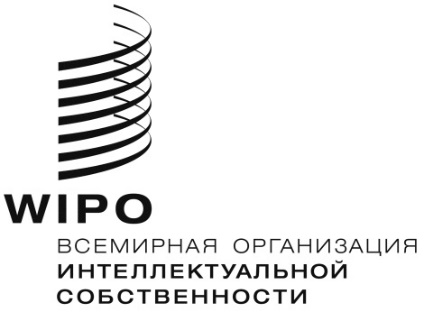 R